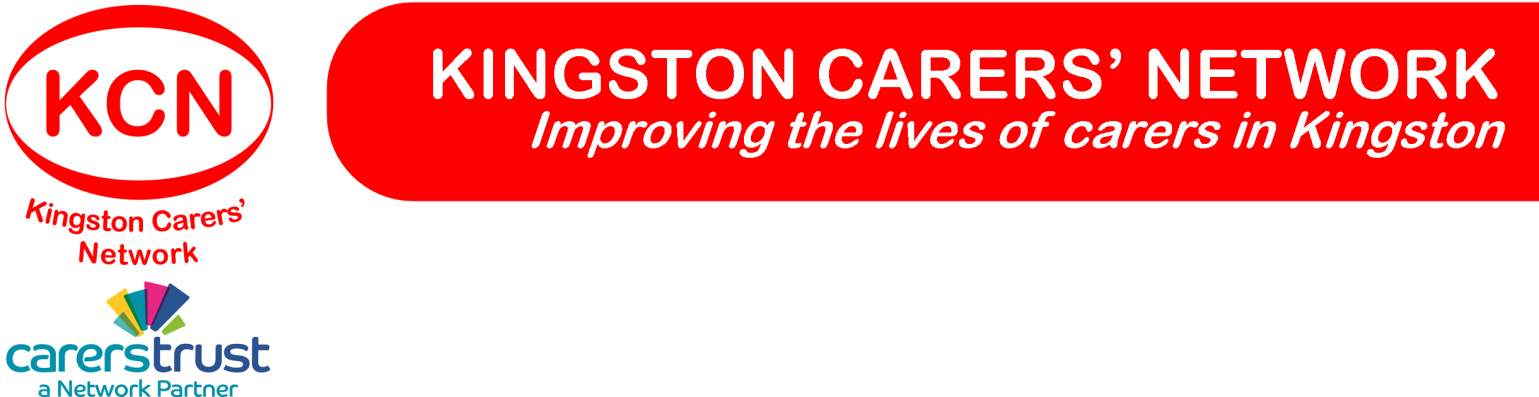 Thank you for your interest in volunteering with Kingston Carers’ Network. To get the process started we’d like to find out more about you. If you would like any assistance completing this form, please contact Lyndsey at volunteering@kingstoncarers.org.uk or 020 3375 8226. Volunteering opportunitiesWe have a number of volunteering opportunities available within Kingston Carers Network. Below is a list of the roles that may be available. Please tick all areas that interest you.Preferred Age GroupPlease tick all that apply.SkillsReferencesPlease provide details of two referees who are not related to you and who you have known for at least 2 years. Emergency contact detailsKeeping in touchAs part of your volunteering role we will contact you with volunteering updates and information, for example, our quarterly volunteer bulletin, information about Volunteers’ Week or invitations to volunteering events. Please indicate below whether you would prefer to receive this information via email, telephone or post.Criminal ConvictionsDeclarationI declare that, to the best of my knowledge, the information I have given is true and accurate and understand that giving false or misleading statements or withholding information may lead to the withdrawal of my volunteering role.I understand that my personal details will be held by Kingston Carers’ Network in accordance with the Data Protection Act. Returning your application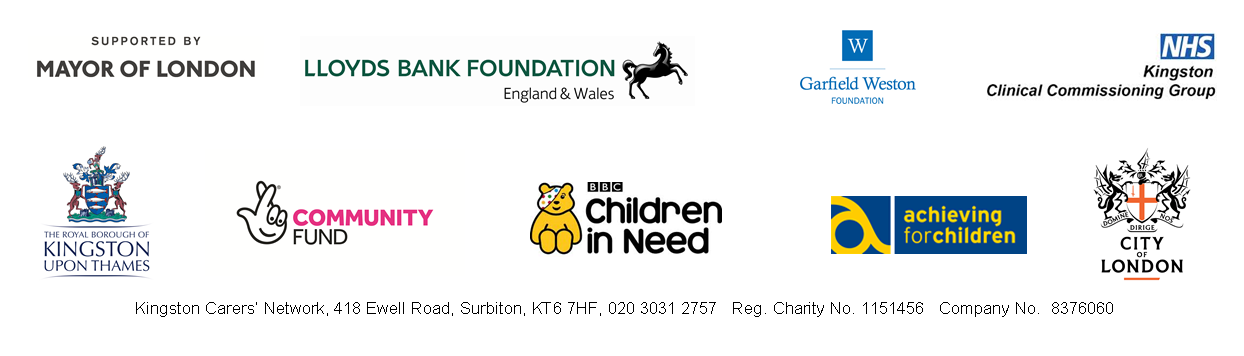 Volunteer Application FormTitle:Surname:First name:Known as:Date of Birth:Contact details: 
Please provide at least one telephone number and an email address.Contact details: 
Please provide at least one telephone number and an email address.Address:Contact details: 
Please provide at least one telephone number and an email address.Contact details: 
Please provide at least one telephone number and an email address.Address:TelephoneAddress:MobilePostcode:EmailWhen might you be available to volunteer and how often?When might you be available to volunteer and how often?When might you be available to volunteer and how often?When might you be available to volunteer and how often?Availability:How often:WeekdaysRegularEveningsOne offWeekendsAd hocWhy are you interested in volunteering?Why are you interested in volunteering?Why are you interested in volunteering?Why are you interested in volunteering?I want to help othersI have personal experience of being a carerI have spare time and I want to use it productivelyI have personal experience of being supported by Kingston Carers’ NetworkI would like to meet new peopleI have particular skills I can bring to the organisationI would like to gain experienceAny other reasons (Please specify below)Administration – RegularMentor for Young CarersAdministration – Ad HocCounselling – Adult CarersAdult Carers’ OutingsTelephone Befriender – Adult CarersYoung Carers’ Activities – School HolidaysDrivingYoung Carers’ Drop-Ins – Term TimeOther (please specify)Young Carers (ages 5 – 18)Adult Carers (18+)I don’t mindPlease give brief details of your employment/education historyPlease give brief details of your employment/education historyDo you have any professional/voluntary experience or particular skills that you could use as a volunteer to benefit the organisation? Do you need any additional support to enable you to volunteer?Yes(Please specify below) NoName:Name:Occupation:Occupation:Address:Address:Contact number:Contact number:Email:Email:Relationship to you:Relationship to you:Name:Contact number:Relationship to you:EmailTelephonePostRehabilitation of Offenders Act 1974All potential volunteers applying for the following roles will be required to have a Disclosure and Barring Service (formerly CRB) check, which Kingston Carers’ Network will undertake on your behalf. Young Carer Mentor – Enhanced check with check on the child barred listYoung Carers’ Activity Enabler (term time and holiday activities) – Enhanced checkCounsellor – Enhanced check with check on the adult barred listTrustee – Enhanced checkDriver – Young Carers’ Project – Enhanced check with check on the child barred listAdmin – Basic checkWellbeing Support – Basic checkTelephone befriending – Basic checkWe recognise the contribution that ex-offenders can make as volunteers and welcome applications from them. A person’s criminal record will not, in itself, debar that person from being appointed to a role. Any information given will be treated in the strictest confidence. Suitable applicants will not be refused roles because of offences which are not relevant to, and do not place them at or make them a risk in, the role for which they are applying.Criminal record declaration form (exempt positions)Do you have any cautions, convictions, reprimands or final warnings which are not protected by the ROA 1974 (Exceptions) Order 1975?Criminal record declaration form (exempt positions)Do you have any cautions, convictions, reprimands or final warnings which are not protected by the ROA 1974 (Exceptions) Order 1975?Criminal record declaration form (exempt positions)Do you have any cautions, convictions, reprimands or final warnings which are not protected by the ROA 1974 (Exceptions) Order 1975?Criminal record declaration form (exempt positions)Do you have any cautions, convictions, reprimands or final warnings which are not protected by the ROA 1974 (Exceptions) Order 1975?Criminal record declaration form (exempt positions)Do you have any cautions, convictions, reprimands or final warnings which are not protected by the ROA 1974 (Exceptions) Order 1975?YesNo If you have answered yes, you now have two options on how to disclose your criminal record. Option 1: Please provide details of your criminal record in the space below.Option 2: You can disclose your record on a separate piece of paper in an envelope marked CONFIDENTIAL and your name.I have attached details of my conviction(s) separately If you have answered yes, you now have two options on how to disclose your criminal record. Option 1: Please provide details of your criminal record in the space below.Option 2: You can disclose your record on a separate piece of paper in an envelope marked CONFIDENTIAL and your name.I have attached details of my conviction(s) separately If you have answered yes, you now have two options on how to disclose your criminal record. Option 1: Please provide details of your criminal record in the space below.Option 2: You can disclose your record on a separate piece of paper in an envelope marked CONFIDENTIAL and your name.I have attached details of my conviction(s) separately If you have answered yes, you now have two options on how to disclose your criminal record. Option 1: Please provide details of your criminal record in the space below.Option 2: You can disclose your record on a separate piece of paper in an envelope marked CONFIDENTIAL and your name.I have attached details of my conviction(s) separately If you have answered yes, you now have two options on how to disclose your criminal record. Option 1: Please provide details of your criminal record in the space below.Option 2: You can disclose your record on a separate piece of paper in an envelope marked CONFIDENTIAL and your name.I have attached details of my conviction(s) separately Signature:Date:By EmailBy Postvolunteering@kingstoncarers.org.uk Volunteer CoordinatorKingston Carers’ Network418 Ewell RoadSurbitonKT6 7HF